Rekapitulace Změnových listů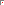 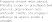 Akce:Objednatel: Zhotovitel: Správce stavby:Ředitelství vodních cest ČR se sídlem nábřeží L. Svobody 1222/12, 110 15 Praha 2 LABSKÁ, strojní a stavební společnost s.r.o., Kunětická 2679, 530 09 Pardubice IRIS Bohemia s.r.o., Politických vězňů 64, 280 02 Kolín IIIZměnaKč bez DPHDPH 21 %Kč celkem% (reálná)|%| (absolutní)***1 % z SoDSmlouva:25 450 923,335 344 693,9030 795 617,23100,00100,00254 509,23Aktuální cena:27 537 921,605 782 963,5433 320 885,14(B+C+D)(A+B+C+D+E)Aktuální cena:27 537 921,605 782 963,5433 320 885,148,208,20Limit součtu změn:Limit součtu změn:max 30% (9)*max 50% (C+D)**Změny kladnéZměny kladnéZměny zápornéZměny zápornéZměna cenyCelkem:2 086 998,27438 269,642 525 267,913,613,61Limit %Kč%Kč%v zatřídění dle Směrnice č.S-11/2016 o oběhu smluv a o zadávání veřejných zakázek Ředitelství vodních cest ČR v souladu s § 222 - Změna závazku ze smlouvy na veřejnou zakázku Zákona 134/2016 Sb. - Zákon o zadávání veřejných zakázekA0,000,000,000,000,000v zatřídění dle Směrnice č.S-11/2016 o oběhu smluv a o zadávání veřejných zakázek Ředitelství vodních cest ČR v souladu s § 222 - Změna závazku ze smlouvy na veřejnou zakázku Zákona 134/2016 Sb. - Zákon o zadávání veřejných zakázekB1 167 462,96245 167,221 412 630,184,594,59Max. 15 %1 167 462,964,590,000,00v zatřídění dle Směrnice č.S-11/2016 o oběhu smluv a o zadávání veřejných zakázek Ředitelství vodních cest ČR v souladu s § 222 - Změna závazku ze smlouvy na veřejnou zakázku Zákona 134/2016 Sb. - Zákon o zadávání veřejných zakázekC0,000,000,000,000,00Max. 50 %0,000,000,000,00v zatřídění dle Směrnice č.S-11/2016 o oběhu smluv a o zadávání veřejných zakázek Ředitelství vodních cest ČR v souladu s § 222 - Změna závazku ze smlouvy na veřejnou zakázku Zákona 134/2016 Sb. - Zákon o zadávání veřejných zakázekD919 535,31193 102,421 112 637,733,613,61Max. 50 %919 535,313,61220 428,410,87v zatřídění dle Směrnice č.S-11/2016 o oběhu smluv a o zadávání veřejných zakázek Ředitelství vodních cest ČR v souladu s § 222 - Změna závazku ze smlouvy na veřejnou zakázku Zákona 134/2016 Sb. - Zákon o zadávání veřejných zakázekE0,000,000,000,000,00nestanovenPozn.* Změny kladné a záporné dle odst (9) (C+D-méněpráce) Pozn.** Změny kladné dle odst. (5) a (6) (C+D) (pouze vícepráce)Pozn.* Změny kladné a záporné dle odst (9) (C+D-méněpráce) Pozn.** Změny kladné dle odst. (5) a (6) (C+D) (pouze vícepráce)Pozn.* Změny kladné a záporné dle odst (9) (C+D-méněpráce) Pozn.** Změny kladné dle odst. (5) a (6) (C+D) (pouze vícepráce)Pozn.* Změny kladné a záporné dle odst (9) (C+D-méněpráce) Pozn.** Změny kladné dle odst. (5) a (6) (C+D) (pouze vícepráce)2 086 998,278,20220 428,410,87Pozn.*** Součet všech kladných a záporných změn v absolutních hodnotách (nehodnotí se)Pozn.*** Součet všech kladných a záporných změn v absolutních hodnotách (nehodnotí se)Pozn.*** Součet všech kladných a záporných změn v absolutních hodnotách (nehodnotí se)Pozn.*** Součet všech kladných a záporných změn v absolutních hodnotách (nehodnotí se)2 086 998,278,20220 428,410,87